Исходные данные для проектирования Автоматизированного теплового пункта ВЗЛЕТ АТППри заполнении карты заказа в прямоугольнике выбранной позиции ставится знак   Х  ,значение параметра указывается в графе таблицы или прямоугольнике рядом с его наименованиемФ.И.О.  заказчика ___________________________________________________ тел. _________________ Ф.И.О.  принявшего заказ ____________________________________________ тел. _________________ Город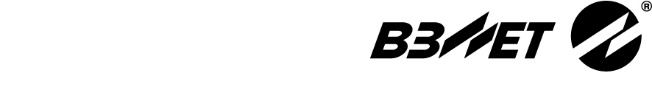 Россия, 198097, Санкт-Петербург, ул. Трефолева, 2БМконтакт- центр (бесплатный звонок) 	 8-800-333-888-7e-mail: 	 mail@vzljot.ruДокументация и программное обеспечение размещены на сайте www.vzljot.ruПлательщикРоссия, 198097, Санкт-Петербург, ул. Трефолева, 2БМконтакт- центр (бесплатный звонок) 	 8-800-333-888-7e-mail: 	 mail@vzljot.ruДокументация и программное обеспечение размещены на сайте www.vzljot.ruИНН / КПП  Россия, 198097, Санкт-Петербург, ул. Трефолева, 2БМконтакт- центр (бесплатный звонок) 	 8-800-333-888-7e-mail: 	 mail@vzljot.ruДокументация и программное обеспечение размещены на сайте www.vzljot.ruПолучательРоссия, 198097, Санкт-Петербург, ул. Трефолева, 2БМконтакт- центр (бесплатный звонок) 	 8-800-333-888-7e-mail: 	 mail@vzljot.ruДокументация и программное обеспечение размещены на сайте www.vzljot.ruПочтовый адресРоссия, 198097, Санкт-Петербург, ул. Трефолева, 2БМконтакт- центр (бесплатный звонок) 	 8-800-333-888-7e-mail: 	 mail@vzljot.ruДокументация и программное обеспечение размещены на сайте www.vzljot.ruРоссия, 198097, Санкт-Петербург, ул. Трефолева, 2БМконтакт- центр (бесплатный звонок) 	 8-800-333-888-7e-mail: 	 mail@vzljot.ruДокументация и программное обеспечение размещены на сайте www.vzljot.ruРоссия, 198097, Санкт-Петербург, ул. Трефолева, 2БМконтакт- центр (бесплатный звонок) 	 8-800-333-888-7e-mail: 	 mail@vzljot.ruДокументация и программное обеспечение размещены на сайте www.vzljot.ruтелефон, факсРоссия, 198097, Санкт-Петербург, ул. Трефолева, 2БМконтакт- центр (бесплатный звонок) 	 8-800-333-888-7e-mail: 	 mail@vzljot.ruДокументация и программное обеспечение размещены на сайте www.vzljot.ruДоставкасамовывозсамовывозЖ/ДЖ/ДАВИАРоссия, 198097, Санкт-Петербург, ул. Трефолева, 2БМконтакт- центр (бесплатный звонок) 	 8-800-333-888-7e-mail: 	 mail@vzljot.ruДокументация и программное обеспечение размещены на сайте www.vzljot.ruПеревозчикРоссия, 198097, Санкт-Петербург, ул. Трефолева, 2БМконтакт- центр (бесплатный звонок) 	 8-800-333-888-7e-mail: 	 mail@vzljot.ruДокументация и программное обеспечение размещены на сайте www.vzljot.ruПункт назначенияПункт назначенияРоссия, 198097, Санкт-Петербург, ул. Трефолева, 2БМконтакт- центр (бесплатный звонок) 	 8-800-333-888-7e-mail: 	 mail@vzljot.ruДокументация и программное обеспечение размещены на сайте www.vzljot.ruПредполагаемая дата оплатыПредполагаемая дата оплатыПредполагаемая дата оплатыПредполагаемая дата оплатыПредполагаемая дата оплатыРоссия, 198097, Санкт-Петербург, ул. Трефолева, 2БМконтакт- центр (бесплатный звонок) 	 8-800-333-888-7e-mail: 	 mail@vzljot.ruДокументация и программное обеспечение размещены на сайте www.vzljot.ruЗаявка №от «___»__________201   г.Дата готовности«___»____________201   г.№наименование значения параметровнаименование значения параметровнаименование значения параметровнаименование значения параметровнаименование значения параметровнаименование значения параметровнаименование значения параметровнаименование значения параметровнаименование значения параметровнаименование значения параметровнаименование значения параметровнаименование значения параметровнаименование значения параметровнаименование значения параметровнаименование значения параметровнаименование значения параметровнаименование значения параметровнаименование значения параметровнаименование значения параметровнаименование значения параметровнаименование значения параметровнаименование значения параметровнаименование значения параметровнаименование значения параметровнаименование значения параметровнаименование значения параметровнаименование значения параметровнаименование значения параметровнаименование значения параметровнаименование значения параметровнаименование значения параметровнаименование значения параметровнаименование значения параметровнаименование значения параметровнаименование значения параметровнаименование значения параметровнаименование значения параметровнаименование значения параметровнаименование значения параметровнаименование значения параметровнаименование значения параметровнаименование значения параметровнаименование значения параметровнаименование значения параметровнаименование значения параметровнаименование значения параметровнаименование значения параметровнаименование значения параметровнаименование значения параметровнаименование значения параметровнаименование значения параметровнаименование значения параметровнаименование значения параметровИсточник теплоснабжения:Источник теплоснабжения:Источник теплоснабжения:Источник теплоснабжения:Источник теплоснабжения:Источник теплоснабжения:Источник теплоснабжения:Источник теплоснабжения:Источник теплоснабжения:Источник теплоснабжения:Источник теплоснабжения:Источник теплоснабжения:Источник теплоснабжения:Источник теплоснабжения:Источник теплоснабжения:Источник теплоснабжения:Источник теплоснабжения:Источник теплоснабжения:Источник теплоснабжения:Источник теплоснабжения:Источник теплоснабжения:Источник теплоснабжения:Источник теплоснабжения:Источник теплоснабжения:Источник теплоснабжения:Источник теплоснабжения:Источник теплоснабжения:Источник теплоснабжения:Источник теплоснабжения:Источник теплоснабжения:Источник теплоснабжения:Источник теплоснабжения:Источник теплоснабжения:Источник теплоснабжения:Источник теплоснабжения:Источник теплоснабжения:Источник теплоснабжения:Источник теплоснабжения:Источник теплоснабжения:Источник теплоснабжения:Источник теплоснабжения:Источник теплоснабжения:Источник теплоснабжения:Источник теплоснабжения:Источник теплоснабжения:Источник теплоснабжения:Источник теплоснабжения:Источник теплоснабжения:Источник теплоснабжения:Источник теплоснабжения:Источник теплоснабжения:Источник теплоснабжения:Источник теплоснабжения:Источник теплоснабжения:1.Тепловая сеть:….…………………………………………………..…:Тепловая сеть:….…………………………………………………..…:Тепловая сеть:….…………………………………………………..…:Тепловая сеть:….…………………………………………………..…:Тепловая сеть:….…………………………………………………..…:Тепловая сеть:….…………………………………………………..…:Тепловая сеть:….…………………………………………………..…:Тепловая сеть:….…………………………………………………..…:Тепловая сеть:….…………………………………………………..…:Тепловая сеть:….…………………………………………………..…:Тепловая сеть:….…………………………………………………..…:Тепловая сеть:….…………………………………………………..…:Тепловая сеть:….…………………………………………………..…:Тепловая сеть:….…………………………………………………..…:Тепловая сеть:….…………………………………………………..…:Тепловая сеть:….…………………………………………………..…:Тепловая сеть:….…………………………………………………..…:Тепловая сеть:….…………………………………………………..…:Тепловая сеть:….…………………………………………………..…: 2х трубная 2х трубная 2х трубная 2х трубная 2х трубная 2х трубная 2х трубная 2х трубная 2х трубная 2х трубная3х трубная3х трубная3х трубная3х трубная3х трубная3х трубная3х трубная3х трубная4х трубная4х трубная4х трубная4х трубная4х трубная4х трубная4х трубная4х трубная4х трубная2.Диаметры ввода ТС условные, мм...….……..………………..…:Диаметры ввода ТС условные, мм...….……..………………..…:Диаметры ввода ТС условные, мм...….……..………………..…:Диаметры ввода ТС условные, мм...….……..………………..…:Диаметры ввода ТС условные, мм...….……..………………..…:Диаметры ввода ТС условные, мм...….……..………………..…:Диаметры ввода ТС условные, мм...….……..………………..…:Диаметры ввода ТС условные, мм...….……..………………..…:Диаметры ввода ТС условные, мм...….……..………………..…:Диаметры ввода ТС условные, мм...….……..………………..…:Диаметры ввода ТС условные, мм...….……..………………..…:Диаметры ввода ТС условные, мм...….……..………………..…:Диаметры ввода ТС условные, мм...….……..………………..…:Диаметры ввода ТС условные, мм...….……..………………..…:Диаметры ввода ТС условные, мм...….……..………………..…:Диаметры ввода ТС условные, мм...….……..………………..…:Диаметры ввода ТС условные, мм...….……..………………..…:Диаметры ввода ТС условные, мм...….……..………………..…:Диаметры ввода ТС условные, мм...….……..………………..…:Диаметры ввода ТС условные, мм...….……..………………..…:Dy1Dy1Dy1Dy2Dy2Dy2Dy2Dy3Dy3Dy3Dy4                                                          Dy4                                                          Dy4                                                          3.Температурный график тепловой сети, оСТемпературный график тепловой сети, оСТемпературный график тепловой сети, оСТемпературный график тепловой сети, оСТемпературный график тепловой сети, оСТемпературный график тепловой сети, оСТемпературный график тепловой сети, оСТемпературный график тепловой сети, оСТемпературный график тепловой сети, оСТемпературный график тепловой сети, оСТемпературный график тепловой сети, оСпрямаяпрямаяпрямаяпрямаяобраткаобраткаобраткаобраткаобраткарасчетная Т наружного воздуха, оСрасчетная Т наружного воздуха, оСрасчетная Т наружного воздуха, оСрасчетная Т наружного воздуха, оСрасчетная Т наружного воздуха, оСрасчетная Т наружного воздуха, оСрасчетная Т наружного воздуха, оСрасчетная Т наружного воздуха, оСрасчетная Т наружного воздуха, оСрасчетная Т наружного воздуха, оСрасчетная Т наружного воздуха, оСрасчетная Т наружного воздуха, оСрасчетная Т наружного воздуха, оСрасчетная Т наружного воздуха, оСрасчетная Т наружного воздуха, оСрасчетная Т наружного воздуха, оСрасчетная Т наружного воздуха, оСрасчетная Т наружного воздуха, оСрасчетная Т наружного воздуха, оСрасчетная Т наружного воздуха, оСрасчетная Т наружного воздуха, оСрасчетная Т наружного воздуха, оСрасчетная Т наружного воздуха, оСрасчетная Т наружного воздуха, оС4.Температура точки излома графика (график ТС в межотопительный период),  оС .................................................Температура точки излома графика (график ТС в межотопительный период),  оС .................................................Температура точки излома графика (график ТС в межотопительный период),  оС .................................................Температура точки излома графика (график ТС в межотопительный период),  оС .................................................Температура точки излома графика (график ТС в межотопительный период),  оС .................................................Температура точки излома графика (график ТС в межотопительный период),  оС .................................................Температура точки излома графика (график ТС в межотопительный период),  оС .................................................Температура точки излома графика (график ТС в межотопительный период),  оС .................................................Температура точки излома графика (график ТС в межотопительный период),  оС .................................................Температура точки излома графика (график ТС в межотопительный период),  оС .................................................Температура точки излома графика (график ТС в межотопительный период),  оС .................................................Температура точки излома графика (график ТС в межотопительный период),  оС .................................................Температура точки излома графика (график ТС в межотопительный период),  оС .................................................Температура точки излома графика (график ТС в межотопительный период),  оС .................................................Температура точки излома графика (график ТС в межотопительный период),  оС .................................................Температура точки излома графика (график ТС в межотопительный период),  оС .................................................Температура точки излома графика (график ТС в межотопительный период),  оС .................................................Температура точки излома графика (график ТС в межотопительный период),  оС .................................................Температура точки излома графика (график ТС в межотопительный период),  оС .................................................Температура точки излома графика (график ТС в межотопительный период),  оС .................................................Температура точки излома графика (график ТС в межотопительный период),  оС .................................................Температура точки излома графика (график ТС в межотопительный период),  оС .................................................Температура точки излома графика (график ТС в межотопительный период),  оС .................................................Температура точки излома графика (график ТС в межотопительный период),  оС .................................................Температура точки излома графика (график ТС в межотопительный период),  оС .................................................Температура точки излома графика (график ТС в межотопительный период),  оС .................................................Температура точки излома графика (график ТС в межотопительный период),  оС .................................................Температура точки излома графика (график ТС в межотопительный период),  оС .................................................Температура точки излома графика (график ТС в межотопительный период),  оС .................................................Температура точки излома графика (график ТС в межотопительный период),  оС .................................................Температура точки излома графика (график ТС в межотопительный период),  оС .................................................Температура точки излома графика (график ТС в межотопительный период),  оС .................................................Температура точки излома графика (график ТС в межотопительный период),  оС .................................................Температура точки излома графика (график ТС в межотопительный период),  оС .................................................Температура точки излома графика (график ТС в межотопительный период),  оС .................................................Температура точки излома графика (график ТС в межотопительный период),  оС .................................................Температура точки излома графика (график ТС в межотопительный период),  оС .................................................Температура точки излома графика (график ТС в межотопительный период),  оС .................................................Температура точки излома графика (график ТС в межотопительный период),  оС .................................................Температура точки излома графика (график ТС в межотопительный период),  оС .................................................Температура точки излома графика (график ТС в межотопительный период),  оС .................................................Температура точки излома графика (график ТС в межотопительный период),  оС .................................................Температура точки излома графика (график ТС в межотопительный период),  оС .................................................Температура точки излома графика (график ТС в межотопительный период),  оС .................................................Температура точки излома графика (график ТС в межотопительный период),  оС .................................................Температура точки излома графика (график ТС в межотопительный период),  оС .................................................Температура точки излома графика (график ТС в межотопительный период),  оС .................................................5.Давление в трубопроводе ТС, МПа                  Давление в трубопроводе ТС, МПа                  Давление в трубопроводе ТС, МПа                  Давление в трубопроводе ТС, МПа                  Давление в трубопроводе ТС, МПа                  Давление в трубопроводе ТС, МПа                  Давление в трубопроводе ТС, МПа                  Давление в трубопроводе ТС, МПа                  прямомпрямомпрямомпрямомобратномобратномобратномобратномобратномобратномгарантированный напор,  м.вод.стгарантированный напор,  м.вод.стгарантированный напор,  м.вод.стгарантированный напор,  м.вод.стгарантированный напор,  м.вод.стгарантированный напор,  м.вод.стгарантированный напор,  м.вод.стгарантированный напор,  м.вод.стгарантированный напор,  м.вод.стгарантированный напор,  м.вод.стгарантированный напор,  м.вод.стгарантированный напор,  м.вод.стгарантированный напор,  м.вод.стгарантированный напор,  м.вод.стгарантированный напор,  м.вод.стгарантированный напор,  м.вод.стгарантированный напор,  м.вод.стгарантированный напор,  м.вод.стгарантированный напор,  м.вод.стгарантированный напор,  м.вод.стгарантированный напор,  м.вод.стгарантированный напор,  м.вод.стгарантированный напор,  м.вод.стгарантированный напор,  м.вод.стгарантированный напор,  м.вод.ст6.Расположение вводов ТС:Расположение вводов ТС:Расположение вводов ТС:Расположение вводов ТС:Расположение вводов ТС:правоеправоеправоелевоелевоелевоетип здания:тип здания:тип здания:тип здания:тип здания:тип здания:тип здания:тип здания:тип здания:тип здания:тип здания:тип здания:тип здания:тип здания:тип здания:админ.админ.админ.админ.админ.админ.админ.произв.произв.произв.произв.произв.произв.жилоежилоежилоежилое7.Габариты Взлет АТП, м……………….…:Габариты Взлет АТП, м……………….…:Габариты Взлет АТП, м……………….…:Габариты Взлет АТП, м……………….…:Габариты Взлет АТП, м……………….…:Габариты Взлет АТП, м……………….…:Габариты Взлет АТП, м……………….…:Габариты Взлет АТП, м……………….…:Габариты Взлет АТП, м……………….…:Габариты Взлет АТП, м……………….…:Габариты Взлет АТП, м……………….…:Габариты Взлет АТП, м……………….…:Габариты Взлет АТП, м……………….…:Габариты Взлет АТП, м……………….…:Габариты Взлет АТП, м……………….…:Габариты Взлет АТП, м……………….…:длинадлинадлинадлинадлинадлинаширинаширинаширинаширинаширинавысотавысотавысотавысотавысотавысотаСистема отопления:Система отопления:Система отопления:Система отопления:Система отопления:Система отопления:Система отопления:Система отопления:Система отопления:Система отопления:Система отопления:Система отопления:Система отопления:Система отопления:Система отопления:Система отопления:Система отопления:Система отопления:Система отопления:Система отопления:Система отопления:Система отопления:Система отопления:Система отопления:Система отопления:Система отопления:Система отопления:Система отопления:Система отопления:Система отопления:Система отопления:Система отопления:Система отопления:Система отопления:Система отопления:Система отопления:Система отопления:Система отопления:Система отопления:Система отопления:Система отопления:Система отопления:Система отопления:Система отопления:Система отопления:Система отопления:Система отопления:Система отопления:Система отопления:Система отопления:Система отопления:Система отопления:Система отопления:Система отопления:1.Зависимая схема присоединения……………………….…………:Зависимая схема присоединения……………………….…………:Зависимая схема присоединения……………………….…………:Зависимая схема присоединения……………………….…………:Зависимая схема присоединения……………………….…………:Зависимая схема присоединения……………………….…………:Зависимая схема присоединения……………………….…………:Зависимая схема присоединения……………………….…………:Зависимая схема присоединения……………………….…………:Зависимая схема присоединения……………………….…………:Зависимая схема присоединения……………………….…………:Зависимая схема присоединения……………………….…………:Зависимая схема присоединения……………………….…………:Зависимая схема присоединения……………………….…………:Зависимая схема присоединения……………………….…………:Зависимая схема присоединения……………………….…………:Зависимая схема присоединения……………………….…………:Зависимая схема присоединения……………………….…………:Зависимая схема присоединения……………………….…………:Зависимая схема присоединения……………………….…………:модульное исполнениемодульное исполнениемодульное исполнениемодульное исполнениемодульное исполнениемодульное исполнениемодульное исполнениемодульное исполнениемодульное исполнениемодульное исполнениемодульное исполнениемодульное исполнениемодульное исполнениемодульное исполнениемодульное исполнениенабор оборудованиянабор оборудованиянабор оборудованиянабор оборудованиянабор оборудованиянабор оборудованиянабор оборудованиянабор оборудованиянабор оборудованиянабор оборудованиянабор оборудованиянабор оборудованиянабор оборудованиянабор оборудованиянабор оборудования2.Независимая схема присоединения:Независимая схема присоединения:Независимая схема присоединения:Независимая схема присоединения:Независимая схема присоединения:Независимая схема присоединения:Независимая схема присоединения:Независимая схема присоединения:Независимая схема присоединения:Независимая схема присоединения:модуль с пластинчатым теплообменникоммодуль с пластинчатым теплообменникоммодуль с пластинчатым теплообменникоммодуль с пластинчатым теплообменникоммодуль с пластинчатым теплообменникоммодуль с пластинчатым теплообменникоммодуль с пластинчатым теплообменникоммодуль с пластинчатым теплообменникоммодуль с пластинчатым теплообменникоммодуль с пластинчатым теплообменникоммодуль с пластинчатым теплообменникоммодуль с пластинчатым теплообменникоммодуль с пластинчатым теплообменникоммодуль с пластинчатым теплообменникоммодуль с пластинчатым теплообменникоммодуль с пластинчатым теплообменникоммодуль с пластинчатым теплообменникоммодуль с пластинчатым теплообменникоммодуль с пластинчатым теплообменникоммодуль с пластинчатым теплообменникоммодуль с пластинчатым теплообменникоммодуль с пластинчатым теплообменникоммодуль с пластинчатым теплообменникоммодуль с пластинчатым теплообменникоммодуль с пластинчатым теплообменникомс сохранением сущ. ТОс сохранением сущ. ТОс сохранением сущ. ТОс сохранением сущ. ТОс сохранением сущ. ТОс сохранением сущ. ТОс сохранением сущ. ТОс сохранением сущ. ТОс сохранением сущ. ТОс сохранением сущ. ТОс сохранением сущ. ТОс сохранением сущ. ТОс сохранением сущ. ТОс сохранением сущ. ТОс сохранением сущ. ТО3.Резервирование теплообменников (2-а ТО):Резервирование теплообменников (2-а ТО):Резервирование теплообменников (2-а ТО):Резервирование теплообменников (2-а ТО):Резервирование теплообменников (2-а ТО):Резервирование теплообменников (2-а ТО):Резервирование теплообменников (2-а ТО):Резервирование теплообменников (2-а ТО):Резервирование теплообменников (2-а ТО):Резервирование теплообменников (2-а ТО):Резервирование теплообменников (2-а ТО):Резервирование теплообменников (2-а ТО):50% нагрузки50% нагрузки50% нагрузки50% нагрузки50% нагрузки50% нагрузки50% нагрузки50% нагрузки100% нагрузки100% нагрузки100% нагрузки100% нагрузки100% нагрузки100% нагрузки100% нагрузки100% нагрузки100% нагрузкивысота верхней точки СО, мвысота верхней точки СО, мвысота верхней точки СО, мвысота верхней точки СО, мвысота верхней точки СО, мвысота верхней точки СО, мвысота верхней точки СО, мвысота верхней точки СО, мвысота верхней точки СО, мвысота верхней точки СО, мвысота верхней точки СО, мвысота верхней точки СО, мвысота верхней точки СО, мвысота верхней точки СО, мвысота верхней точки СО, мвысота верхней точки СО, мвысота верхней точки СО, м4.Dy ввода СО условные, мм:Dy ввода СО условные, мм:Dy ввода СО условные, мм:Dy ввода СО условные, мм:Dy ввода СО условные, мм:прямаяпрямаяпрямаяобраткаобраткаобраткаобраткатемпературный график СО, оСтемпературный график СО, оСтемпературный график СО, оСтемпературный график СО, оСтемпературный график СО, оСтемпературный график СО, оСтемпературный график СО, оСтемпературный график СО, оСтемпературный график СО, оСтемпературный график СО, оСтемпературный график СО, оСтемпературный график СО, оСтемпературный график СО, оСтемпературный график СО, оСтемпературный график СО, оСтемпературный график СО, оСтемпературный график СО, оСтемпературный график СО, оСтемпературный график СО, оСпрямаяпрямаяпрямаяпрямаяпрямаяобраткаобраткаобраткаобраткаобратка5.Расчетная мощность СО, Гкал/час                                                     Расчетная мощность СО, Гкал/час                                                     Расчетная мощность СО, Гкал/час                                                     Расчетная мощность СО, Гкал/час                                                     Расчетная мощность СО, Гкал/час                                                     Расчетная мощность СО, Гкал/час                                                     Расчетная мощность СО, Гкал/час                                                     Расчетная мощность СО, Гкал/час                                                     Расчетная мощность СО, Гкал/час                                                     гидравлическое сопротивление СО, м.вод.ст.гидравлическое сопротивление СО, м.вод.ст.гидравлическое сопротивление СО, м.вод.ст.гидравлическое сопротивление СО, м.вод.ст.гидравлическое сопротивление СО, м.вод.ст.гидравлическое сопротивление СО, м.вод.ст.гидравлическое сопротивление СО, м.вод.ст.гидравлическое сопротивление СО, м.вод.ст.гидравлическое сопротивление СО, м.вод.ст.гидравлическое сопротивление СО, м.вод.ст.гидравлическое сопротивление СО, м.вод.ст.гидравлическое сопротивление СО, м.вод.ст.гидравлическое сопротивление СО, м.вод.ст.гидравлическое сопротивление СО, м.вод.ст.гидравлическое сопротивление СО, м.вод.ст.гидравлическое сопротивление СО, м.вод.ст.гидравлическое сопротивление СО, м.вод.ст.гидравлическое сопротивление СО, м.вод.ст.гидравлическое сопротивление СО, м.вод.ст.гидравлическое сопротивление СО, м.вод.ст.гидравлическое сопротивление СО, м.вод.ст.гидравлическое сопротивление СО, м.вод.ст.гидравлическое сопротивление СО, м.вод.ст.гидравлическое сопротивление СО, м.вод.ст.гидравлическое сопротивление СО, м.вод.ст.гидравлическое сопротивление СО, м.вод.ст.гидравлическое сопротивление СО, м.вод.ст.гидравлическое сопротивление СО, м.вод.ст.гидравлическое сопротивление СО, м.вод.ст.гидравлическое сопротивление СО, м.вод.ст.гидравлическое сопротивление СО, м.вод.ст.гидравлическое сопротивление СО, м.вод.ст.Система горячего водоснабжения:Система горячего водоснабжения:Система горячего водоснабжения:Система горячего водоснабжения:Система горячего водоснабжения:Система горячего водоснабжения:Система горячего водоснабжения:Система горячего водоснабжения:Система горячего водоснабжения:Система горячего водоснабжения:Система горячего водоснабжения:Система горячего водоснабжения:Система горячего водоснабжения:Система горячего водоснабжения:Система горячего водоснабжения:Система горячего водоснабжения:Система горячего водоснабжения:Система горячего водоснабжения:Система горячего водоснабжения:Система горячего водоснабжения:Система горячего водоснабжения:Система горячего водоснабжения:Система горячего водоснабжения:Система горячего водоснабжения:Система горячего водоснабжения:Система горячего водоснабжения:Система горячего водоснабжения:Система горячего водоснабжения:Система горячего водоснабжения:Система горячего водоснабжения:Система горячего водоснабжения:Система горячего водоснабжения:Система горячего водоснабжения:Система горячего водоснабжения:Система горячего водоснабжения:Система горячего водоснабжения:Система горячего водоснабжения:Система горячего водоснабжения:Система горячего водоснабжения:Система горячего водоснабжения:Система горячего водоснабжения:Система горячего водоснабжения:Система горячего водоснабжения:Система горячего водоснабжения:Система горячего водоснабжения:Система горячего водоснабжения:Система горячего водоснабжения:Система горячего водоснабжения:Система горячего водоснабжения:Система горячего водоснабжения:Система горячего водоснабжения:Система горячего водоснабжения:Система горячего водоснабжения:Система горячего водоснабжения:1.Присоединение через пластинч. теплооб. (закрытая система)через пластинч. теплооб. (закрытая система)через пластинч. теплооб. (закрытая система)через пластинч. теплооб. (закрытая система)через пластинч. теплооб. (закрытая система)через пластинч. теплооб. (закрытая система)через пластинч. теплооб. (закрытая система)через пластинч. теплооб. (закрытая система)через пластинч. теплооб. (закрытая система)через пластинч. теплооб. (закрытая система)через пластинч. теплооб. (закрытая система)через пластинч. теплооб. (закрытая система)через пластинч. теплооб. (закрытая система)через пластинч. теплооб. (закрытая система)через пластинч. теплооб. (закрытая система)через пластинч. теплооб. (закрытая система)через пластинч. теплооб. (закрытая система)через пластинч. теплооб. (закрытая система)через пластинч. теплооб. (закрытая система)через регулятор смешения (открытая система)через регулятор смешения (открытая система)через регулятор смешения (открытая система)через регулятор смешения (открытая система)через регулятор смешения (открытая система)через регулятор смешения (открытая система)через регулятор смешения (открытая система)через регулятор смешения (открытая система)через регулятор смешения (открытая система)через регулятор смешения (открытая система)через регулятор смешения (открытая система)через регулятор смешения (открытая система)через регулятор смешения (открытая система)через регулятор смешения (открытая система)через регулятор смешения (открытая система)через регулятор смешения (открытая система)через регулятор смешения (открытая система)через регулятор смешения (открытая система)через регулятор смешения (открытая система)через регулятор смешения (открытая система)через регулятор смешения (открытая система)через регулятор смешения (открытая система)через регулятор смешения (открытая система)через регулятор смешения (открытая система)через регулятор смешения (открытая система)через регулятор смешения (открытая система)через регулятор смешения (открытая система)через регулятор смешения (открытая система)через регулятор смешения (открытая система)через регулятор смешения (открытая система)2.Схема присоединения:Схема присоединения:Схема присоединения:одноступенчатаяодноступенчатаяодноступенчатаяодноступенчатаяодноступенчатаяодноступенчатаяодноступенчатаяодноступенчатаядвухступенчатаядвухступенчатаядвухступенчатаядвухступенчатаядвухступенчатаядвухступенчатаядвухступенчатаядвухступенчатаядвухступенчатаядвухступенчатаядвухступенчатаядвухступенчатаядвухступенчатаяс сохранением сущ. ТОс сохранением сущ. ТОс сохранением сущ. ТОс сохранением сущ. ТОс сохранением сущ. ТОс сохранением сущ. ТОс сохранением сущ. ТОс сохранением сущ. ТОс сохранением сущ. ТОс сохранением сущ. ТОс сохранением сущ. ТОс сохранением сущ. ТОс сохранением сущ. ТОс сохранением сущ. ТОс сохранением сущ. ТОс сохранением сущ. ТОс сохранением сущ. ТОс сохранением сущ. ТОс сохранением сущ. ТОс сохранением сущ. ТОс сохранением сущ. ТОс сохранением сущ. ТОс сохранением сущ. ТОс сохранением сущ. ТО3.Резервирование теплообменников (2-а ТО):Резервирование теплообменников (2-а ТО):Резервирование теплообменников (2-а ТО):Резервирование теплообменников (2-а ТО):Резервирование теплообменников (2-а ТО):Резервирование теплообменников (2-а ТО):Резервирование теплообменников (2-а ТО):Резервирование теплообменников (2-а ТО):Резервирование теплообменников (2-а ТО):Резервирование теплообменников (2-а ТО):Резервирование теплообменников (2-а ТО):Резервирование теплообменников (2-а ТО):50% нагрузки50% нагрузки50% нагрузки50% нагрузки50% нагрузки50% нагрузки50% нагрузки50% нагрузки100% нагрузки100% нагрузки100% нагрузки100% нагрузки100% нагрузки100% нагрузки100% нагрузки100% нагрузки100% нагрузкициркуляционный трубопроводциркуляционный трубопроводциркуляционный трубопроводциркуляционный трубопроводциркуляционный трубопроводциркуляционный трубопроводциркуляционный трубопроводциркуляционный трубопроводциркуляционный трубопроводциркуляционный трубопроводциркуляционный трубопроводциркуляционный трубопроводциркуляционный трубопроводциркуляционный трубопроводциркуляционный трубопроводциркуляционный трубопроводциркуляционный трубопроводциркуляционный трубопровод4.Dy трубопровода, ммDy трубопровода, ммDy трубопровода, ммподающегоподающегоподающегоподающегоподающегоциркуляционногоциркуляционногоциркуляционногоциркуляционногоциркуляционногоциркуляционногоциркуляционногоциркуляционногоциркуляционногоциркуляционногоциркуляционногоциркуляционногохолодной водыхолодной водыхолодной водыхолодной водыхолодной водыхолодной водыхолодной водыхолодной водыхолодной водыхолодной водыхолодной воды5.Давление в трубопроводе холодной воды (минимум), МПаДавление в трубопроводе холодной воды (минимум), МПаДавление в трубопроводе холодной воды (минимум), МПаДавление в трубопроводе холодной воды (минимум), МПаДавление в трубопроводе холодной воды (минимум), МПаДавление в трубопроводе холодной воды (минимум), МПаДавление в трубопроводе холодной воды (минимум), МПаДавление в трубопроводе холодной воды (минимум), МПаДавление в трубопроводе холодной воды (минимум), МПаДавление в трубопроводе холодной воды (минимум), МПаДавление в трубопроводе холодной воды (минимум), МПаДавление в трубопроводе холодной воды (минимум), МПаДавление в трубопроводе холодной воды (минимум), МПаДавление в трубопроводе холодной воды (минимум), МПаДавление в трубопроводе холодной воды (минимум), МПаДавление в трубопроводе холодной воды (минимум), МПаДавление в трубопроводе холодной воды (минимум), МПаДавление в трубопроводе холодной воды (минимум), МПаДавление в трубопроводе холодной воды (минимум), МПаДавление в трубопроводе холодной воды (минимум), МПавысота верхней точки сист. ГВС, мвысота верхней точки сист. ГВС, мвысота верхней точки сист. ГВС, мвысота верхней точки сист. ГВС, мвысота верхней точки сист. ГВС, мвысота верхней точки сист. ГВС, мвысота верхней точки сист. ГВС, мвысота верхней точки сист. ГВС, мвысота верхней точки сист. ГВС, мвысота верхней точки сист. ГВС, мвысота верхней точки сист. ГВС, мвысота верхней точки сист. ГВС, мвысота верхней точки сист. ГВС, мвысота верхней точки сист. ГВС, мвысота верхней точки сист. ГВС, мвысота верхней точки сист. ГВС, мвысота верхней точки сист. ГВС, мвысота верхней точки сист. ГВС, мвысота верхней точки сист. ГВС, мвысота верхней точки сист. ГВС, мвысота верхней точки сист. ГВС, мвысота верхней точки сист. ГВС, мвысота верхней точки сист. ГВС, мвысота верхней точки сист. ГВС, мвысота верхней точки сист. ГВС, м6.Расчетная мощность сист. ГВС, Гкал/час                                                     Расчетная мощность сист. ГВС, Гкал/час                                                     Расчетная мощность сист. ГВС, Гкал/час                                                     Расчетная мощность сист. ГВС, Гкал/час                                                     Расчетная мощность сист. ГВС, Гкал/час                                                     Расчетная мощность сист. ГВС, Гкал/час                                                     Расчетная мощность сист. ГВС, Гкал/час                                                     Расчетная мощность сист. ГВС, Гкал/час                                                     Расчетная мощность сист. ГВС, Гкал/час                                                     Расчетная мощность сист. ГВС, Гкал/час                                                     Расчетная мощность сист. ГВС, Гкал/час                                                     гидравлическое сопротивление сист. ГВС, м.вод.ст.гидравлическое сопротивление сист. ГВС, м.вод.ст.гидравлическое сопротивление сист. ГВС, м.вод.ст.гидравлическое сопротивление сист. ГВС, м.вод.ст.гидравлическое сопротивление сист. ГВС, м.вод.ст.гидравлическое сопротивление сист. ГВС, м.вод.ст.гидравлическое сопротивление сист. ГВС, м.вод.ст.гидравлическое сопротивление сист. ГВС, м.вод.ст.гидравлическое сопротивление сист. ГВС, м.вод.ст.гидравлическое сопротивление сист. ГВС, м.вод.ст.гидравлическое сопротивление сист. ГВС, м.вод.ст.гидравлическое сопротивление сист. ГВС, м.вод.ст.гидравлическое сопротивление сист. ГВС, м.вод.ст.гидравлическое сопротивление сист. ГВС, м.вод.ст.гидравлическое сопротивление сист. ГВС, м.вод.ст.гидравлическое сопротивление сист. ГВС, м.вод.ст.гидравлическое сопротивление сист. ГВС, м.вод.ст.гидравлическое сопротивление сист. ГВС, м.вод.ст.гидравлическое сопротивление сист. ГВС, м.вод.ст.гидравлическое сопротивление сист. ГВС, м.вод.ст.гидравлическое сопротивление сист. ГВС, м.вод.ст.гидравлическое сопротивление сист. ГВС, м.вод.ст.гидравлическое сопротивление сист. ГВС, м.вод.ст.гидравлическое сопротивление сист. ГВС, м.вод.ст.гидравлическое сопротивление сист. ГВС, м.вод.ст.гидравлическое сопротивление сист. ГВС, м.вод.ст.гидравлическое сопротивление сист. ГВС, м.вод.ст.гидравлическое сопротивление сист. ГВС, м.вод.ст.гидравлическое сопротивление сист. ГВС, м.вод.ст.гидравлическое сопротивление сист. ГВС, м.вод.ст.гидравлическое сопротивление сист. ГВС, м.вод.ст.гидравлическое сопротивление сист. ГВС, м.вод.ст.Вентиляция:Вентиляция:Вентиляция:Вентиляция:Вентиляция:Вентиляция:Вентиляция:Вентиляция:Вентиляция:Вентиляция:Вентиляция:Вентиляция:Вентиляция:Вентиляция:Вентиляция:Вентиляция:Вентиляция:Вентиляция:Вентиляция:Вентиляция:Вентиляция:Вентиляция:Вентиляция:Вентиляция:Вентиляция:Вентиляция:Вентиляция:Вентиляция:Вентиляция:Вентиляция:Вентиляция:Вентиляция:Вентиляция:Вентиляция:Вентиляция:Вентиляция:Вентиляция:Вентиляция:Вентиляция:Вентиляция:Вентиляция:Вентиляция:Вентиляция:Вентиляция:Вентиляция:Вентиляция:Вентиляция:Вентиляция:Вентиляция:Вентиляция:Вентиляция:Вентиляция:Вентиляция:Вентиляция:1.Расчетная мощность, Гкал/часРасчетная мощность, Гкал/часРасчетная мощность, Гкал/часРасчетная мощность, Гкал/часРасчетная мощность, Гкал/часРасчетная мощность, Гкал/часРасчетная мощность, Гкал/частребование по соблюдению температурного графика обратной водытребование по соблюдению температурного графика обратной водытребование по соблюдению температурного графика обратной водытребование по соблюдению температурного графика обратной водытребование по соблюдению температурного графика обратной водытребование по соблюдению температурного графика обратной водытребование по соблюдению температурного графика обратной водытребование по соблюдению температурного графика обратной водытребование по соблюдению температурного графика обратной водытребование по соблюдению температурного графика обратной водытребование по соблюдению температурного графика обратной водытребование по соблюдению температурного графика обратной водытребование по соблюдению температурного графика обратной водытребование по соблюдению температурного графика обратной водытребование по соблюдению температурного графика обратной водытребование по соблюдению температурного графика обратной водытребование по соблюдению температурного графика обратной водытребование по соблюдению температурного графика обратной водытребование по соблюдению температурного графика обратной водытребование по соблюдению температурного графика обратной водытребование по соблюдению температурного графика обратной водытребование по соблюдению температурного графика обратной водытребование по соблюдению температурного графика обратной водытребование по соблюдению температурного графика обратной водытребование по соблюдению температурного графика обратной водытребование по соблюдению температурного графика обратной водытребование по соблюдению температурного графика обратной водытребование по соблюдению температурного графика обратной водытребование по соблюдению температурного графика обратной водытребование по соблюдению температурного графика обратной водытребование по соблюдению температурного графика обратной водытребование по соблюдению температурного графика обратной водытребование по соблюдению температурного графика обратной водытребование по соблюдению температурного графика обратной водытребование по соблюдению температурного графика обратной водытребование по соблюдению температурного графика обратной водытребование по соблюдению температурного графика обратной водытребование по соблюдению температурного графика обратной водытребование по соблюдению температурного графика обратной водытребование по соблюдению температурного графика обратной воды2.Dy ввода СВ условные, мм:Dy ввода СВ условные, мм:Dy ввода СВ условные, мм:Dy ввода СВ условные, мм:Dy ввода СВ условные, мм:Dy ввода СВ условные, мм:прямаяпрямаяпрямаяобраткаобраткаобраткаобраткатемпературный график СВ, оСтемпературный график СВ, оСтемпературный график СВ, оСтемпературный график СВ, оСтемпературный график СВ, оСтемпературный график СВ, оСтемпературный график СВ, оСтемпературный график СВ, оСтемпературный график СВ, оСтемпературный график СВ, оСтемпературный график СВ, оСтемпературный график СВ, оСтемпературный график СВ, оСтемпературный график СВ, оСтемпературный график СВ, оСтемпературный график СВ, оСтемпературный график СВ, оСпрямаяпрямаяпрямаяпрямаяпрямаяобраткаобраткаобраткаобраткаобратка3.Отдельное регулирования СВОтдельное регулирования СВОтдельное регулирования СВОтдельное регулирования СВОтдельное регулирования СВОтдельное регулирования СВОтдельное регулирования СВмодульное исполнениемодульное исполнениемодульное исполнениемодульное исполнениемодульное исполнениемодульное исполнениемодульное исполнениемодульное исполнениемодульное исполнениемодульное исполнениемодульное исполнениемодульное исполнениемодульное исполнениемодульное исполнениемодульное исполнениемодульное исполнениемодульное исполнениемодульное исполнениемодульное исполнениемодульное исполнениемодульное исполнениемодульное исполнениемодульное исполнениемодульное исполнениемодульное исполнениемодульное исполнениемодульное исполнениенабор оборудованиянабор оборудованиянабор оборудованиянабор оборудованиянабор оборудованиянабор оборудованиянабор оборудованиянабор оборудованиянабор оборудованиянабор оборудованиянабор оборудованиянабор оборудованиянабор оборудованиянабор оборудованиянабор оборудования4.Узел учета на вводе ТСУзел учета на вводе ТСУзел учета на вводе ТСУзел учета на вводе ТСузел учета в системе ГВС:узел учета в системе ГВС:узел учета в системе ГВС:узел учета в системе ГВС:узел учета в системе ГВС:узел учета в системе ГВС:узел учета в системе ГВС:узел учета в системе ГВС:узел учета в системе ГВС:узел учета в системе ГВС:узел учета в системе ГВС:узел учета в системе ГВС:узел учета в системе ГВС:узел учета в системе ГВС:тр-д ХВтр-д ХВтр-д ХВтр-д ХВтр-д ХВтр-д ХВтр-д ХВтр-д ХВтр-д подачи ГВСтр-д подачи ГВСтр-д подачи ГВСтр-д подачи ГВСтр-д подачи ГВСтр-д подачи ГВСтр-д подачи ГВСтр-д подачи ГВСтр-д подачи ГВСтр-д подачи ГВСцирк-ция ГВСцирк-ция ГВСцирк-ция ГВСцирк-ция ГВСцирк-ция ГВСцирк-ция ГВСцирк-ция ГВСцирк-ция ГВС5.Дополнительные  расходомеры для учета ГВС в межотопительный период                                                                                              Дополнительные  расходомеры для учета ГВС в межотопительный период                                                                                              Дополнительные  расходомеры для учета ГВС в межотопительный период                                                                                              Дополнительные  расходомеры для учета ГВС в межотопительный период                                                                                              Дополнительные  расходомеры для учета ГВС в межотопительный период                                                                                              Дополнительные  расходомеры для учета ГВС в межотопительный период                                                                                              Дополнительные  расходомеры для учета ГВС в межотопительный период                                                                                              Дополнительные  расходомеры для учета ГВС в межотопительный период                                                                                              Дополнительные  расходомеры для учета ГВС в межотопительный период                                                                                              Дополнительные  расходомеры для учета ГВС в межотопительный период                                                                                              Дополнительные  расходомеры для учета ГВС в межотопительный период                                                                                              Дополнительные  расходомеры для учета ГВС в межотопительный период                                                                                              Дополнительные  расходомеры для учета ГВС в межотопительный период                                                                                              Дополнительные  расходомеры для учета ГВС в межотопительный период                                                                                              Дополнительные  расходомеры для учета ГВС в межотопительный период                                                                                              Дополнительные  расходомеры для учета ГВС в межотопительный период                                                                                              Дополнительные  расходомеры для учета ГВС в межотопительный период                                                                                              Дополнительные  расходомеры для учета ГВС в межотопительный период                                                                                              Дополнительные  расходомеры для учета ГВС в межотопительный период                                                                                              Дополнительные  расходомеры для учета ГВС в межотопительный период                                                                                              Дополнительные  расходомеры для учета ГВС в межотопительный период                                                                                              Дополнительные  расходомеры для учета ГВС в межотопительный период                                                                                              Дополнительные  расходомеры для учета ГВС в межотопительный период                                                                                              Дополнительные  расходомеры для учета ГВС в межотопительный период                                                                                              Дополнительные  расходомеры для учета ГВС в межотопительный период                                                                                              Дополнительные  расходомеры для учета ГВС в межотопительный период                                                                                              Дополнительные  расходомеры для учета ГВС в межотопительный период                                                                                              Дополнительные  расходомеры для учета ГВС в межотопительный период                                                                                              Дополнительные  расходомеры для учета ГВС в межотопительный период                                                                                              Дополнительные  расходомеры для учета ГВС в межотопительный период                                                                                              Дополнительные  расходомеры для учета ГВС в межотопительный период                                                                                              Дополнительные  расходомеры для учета ГВС в межотопительный период                                                                                              Дополнительные  расходомеры для учета ГВС в межотопительный период                                                                                              Дополнительные  расходомеры для учета ГВС в межотопительный период                                                                                              Дополнительные  расходомеры для учета ГВС в межотопительный период                                                                                              Дополнительные  расходомеры для учета ГВС в межотопительный период                                                                                              Дополнительные  расходомеры для учета ГВС в межотопительный период                                                                                              Дополнительные  расходомеры для учета ГВС в межотопительный период                                                                                              Дополнительные  расходомеры для учета ГВС в межотопительный период                                                                                              Дополнительные  расходомеры для учета ГВС в межотопительный период                                                                                              Дополнительные  расходомеры для учета ГВС в межотопительный период                                                                                              Дополнительные  расходомеры для учета ГВС в межотопительный период                                                                                              Дополнительные  расходомеры для учета ГВС в межотопительный период                                                                                              Дополнительные  расходомеры для учета ГВС в межотопительный период                                                                                              Дополнительные  расходомеры для учета ГВС в межотопительный период                                                                                              Дополнительные  расходомеры для учета ГВС в межотопительный период                                                                                              Дополнительные  расходомеры для учета ГВС в межотопительный период                                                                                              Дополнительные  расходомеры для учета ГВС в межотопительный период                                                                                              Дополнительные  расходомеры для учета ГВС в межотопительный период                                                                                              Дополнительные  расходомеры для учета ГВС в межотопительный период                                                                                              Дополнительные  расходомеры для учета ГВС в межотопительный период                                                                                              Дополнительное оборудование:Дополнительное оборудование:Дополнительное оборудование:Дополнительное оборудование:Дополнительное оборудование:Дополнительное оборудование:Дополнительное оборудование:Дополнительное оборудование:Дополнительное оборудование:Дополнительное оборудование:Дополнительное оборудование:Дополнительное оборудование:Дополнительное оборудование:Дополнительное оборудование:Дополнительное оборудование:Дополнительное оборудование:Дополнительное оборудование:Дополнительное оборудование:Дополнительное оборудование:Дополнительное оборудование:Дополнительное оборудование:Дополнительное оборудование:Дополнительное оборудование:Дополнительное оборудование:Дополнительное оборудование:Дополнительное оборудование:Дополнительное оборудование:Дополнительное оборудование:Дополнительное оборудование:Дополнительное оборудование:Дополнительное оборудование:Дополнительное оборудование:Дополнительное оборудование:Дополнительное оборудование:Дополнительное оборудование:Дополнительное оборудование:Дополнительное оборудование:Дополнительное оборудование:Дополнительное оборудование:Дополнительное оборудование:Дополнительное оборудование:Дополнительное оборудование:Дополнительное оборудование:Дополнительное оборудование:Дополнительное оборудование:Дополнительное оборудование:Дополнительное оборудование:Дополнительное оборудование:Дополнительное оборудование:Дополнительное оборудование:Дополнительное оборудование:Дополнительное оборудование:Дополнительное оборудование:Дополнительное оборудование:1.Дополнительные  расходомеры для учета ГВС в межотопительный период                                                                                              Дополнительные  расходомеры для учета ГВС в межотопительный период                                                                                              Дополнительные  расходомеры для учета ГВС в межотопительный период                                                                                              Дополнительные  расходомеры для учета ГВС в межотопительный период                                                                                              Дополнительные  расходомеры для учета ГВС в межотопительный период                                                                                              Дополнительные  расходомеры для учета ГВС в межотопительный период                                                                                              Дополнительные  расходомеры для учета ГВС в межотопительный период                                                                                              Дополнительные  расходомеры для учета ГВС в межотопительный период                                                                                              Дополнительные  расходомеры для учета ГВС в межотопительный период                                                                                              Дополнительные  расходомеры для учета ГВС в межотопительный период                                                                                              Дополнительные  расходомеры для учета ГВС в межотопительный период                                                                                              Дополнительные  расходомеры для учета ГВС в межотопительный период                                                                                              Дополнительные  расходомеры для учета ГВС в межотопительный период                                                                                              Дополнительные  расходомеры для учета ГВС в межотопительный период                                                                                              Дополнительные  расходомеры для учета ГВС в межотопительный период                                                                                              Дополнительные  расходомеры для учета ГВС в межотопительный период                                                                                              Дополнительные  расходомеры для учета ГВС в межотопительный период                                                                                              Дополнительные  расходомеры для учета ГВС в межотопительный период                                                                                              Дополнительные  расходомеры для учета ГВС в межотопительный период                                                                                              Дополнительные  расходомеры для учета ГВС в межотопительный период                                                                                              Дополнительные  расходомеры для учета ГВС в межотопительный период                                                                                              Дополнительные  расходомеры для учета ГВС в межотопительный период                                                                                              Дополнительные  расходомеры для учета ГВС в межотопительный период                                                                                              Дополнительные  расходомеры для учета ГВС в межотопительный период                                                                                              Дополнительные  расходомеры для учета ГВС в межотопительный период                                                                                              Дополнительные  расходомеры для учета ГВС в межотопительный период                                                                                              Дополнительные  расходомеры для учета ГВС в межотопительный период                                                                                              Дополнительные  расходомеры для учета ГВС в межотопительный период                                                                                              Дополнительные  расходомеры для учета ГВС в межотопительный период                                                                                              Дополнительные  расходомеры для учета ГВС в межотопительный период                                                                                              Дополнительные  расходомеры для учета ГВС в межотопительный период                                                                                              Дополнительные  расходомеры для учета ГВС в межотопительный период                                                                                              Дополнительные  расходомеры для учета ГВС в межотопительный период                                                                                              Дополнительные  расходомеры для учета ГВС в межотопительный период                                                                                              Дополнительные  расходомеры для учета ГВС в межотопительный период                                                                                              Дополнительные  расходомеры для учета ГВС в межотопительный период                                                                                              Дополнительные  расходомеры для учета ГВС в межотопительный период                                                                                              Дополнительные  расходомеры для учета ГВС в межотопительный период                                                                                              Дополнительные  расходомеры для учета ГВС в межотопительный период                                                                                              Дополнительные  расходомеры для учета ГВС в межотопительный период                                                                                              Дополнительные  расходомеры для учета ГВС в межотопительный период                                                                                              Дополнительные  расходомеры для учета ГВС в межотопительный период                                                                                              Дополнительные  расходомеры для учета ГВС в межотопительный период                                                                                              Дополнительные  расходомеры для учета ГВС в межотопительный период                                                                                              Дополнительные  расходомеры для учета ГВС в межотопительный период                                                                                              Дополнительные  расходомеры для учета ГВС в межотопительный период                                                                                              Дополнительные  расходомеры для учета ГВС в межотопительный период                                                                                              Дополнительные  расходомеры для учета ГВС в межотопительный период                                                                                              Дополнительные  расходомеры для учета ГВС в межотопительный период                                                                                              Дополнительные  расходомеры для учета ГВС в межотопительный период                                                                                              Дополнительные  расходомеры для учета ГВС в межотопительный период                                                                                              2.Тепловая изоляцияТепловая изоляцияарматура присоединения:арматура присоединения:арматура присоединения:арматура присоединения:арматура присоединения:арматура присоединения:арматура присоединения:арматура присоединения:арматура присоединения:арматура присоединения:арматура присоединения:арматура присоединения:арматура присоединения:к ТСк ТСк ТСк ТСк СОк СОк СОк СОклапан избыточного давления СОклапан избыточного давления СОклапан избыточного давления СОклапан избыточного давления СОклапан избыточного давления СОклапан избыточного давления СОклапан избыточного давления СОклапан избыточного давления СОклапан избыточного давления СОклапан избыточного давления СОклапан избыточного давления СОклапан избыточного давления СОклапан избыточного давления СОклапан избыточного давления СОклапан избыточного давления СОклапан избыточного давления СОклапан избыточного давления СОклапан избыточного давления СОклапан избыточного давления СОклапан избыточного давления СОклапан избыточного давления СОклапан избыточного давления СО3.Грязевик в трубопроводе ТСГрязевик в трубопроводе ТСГрязевик в трубопроводе ТСГрязевик в трубопроводе ТСГрязевик в трубопроводе ТСГрязевик в трубопроводе ТСподающемподающемподающемподающемподающемобратномобратномобратномобратномобратномдренажный насосдренажный насосдренажный насосдренажный насосдренажный насосдренажный насосдренажный насосдренажный насосдренажный насосдренажный насосдренажный насосдренажный насосдренажный насослиния слив-промывкалиния слив-промывкалиния слив-промывкалиния слив-промывкалиния слив-промывкалиния слив-промывкалиния слив-промывкалиния слив-промывкалиния слив-промывкалиния слив-промывкалиния слив-промывкалиния слив-промывкалиния слив-промывкалиния слив-промывкалиния слив-промывкалиния слив-промывка4.Контрольно-измерительные приборы на вводеКонтрольно-измерительные приборы на вводеКонтрольно-измерительные приборы на вводеКонтрольно-измерительные приборы на вводеКонтрольно-измерительные приборы на вводеКонтрольно-измерительные приборы на вводеКонтрольно-измерительные приборы на вводеКонтрольно-измерительные приборы на вводеКонтрольно-измерительные приборы на вводеКонтрольно-измерительные приборы на вводеКонтрольно-измерительные приборы на вводеКонтрольно-измерительные приборы на вводеКонтрольно-измерительные приборы на вводеТСТСТССОСОСОСОавтомат. вкл. резерва эл. питания (АВР)автомат. вкл. резерва эл. питания (АВР)автомат. вкл. резерва эл. питания (АВР)автомат. вкл. резерва эл. питания (АВР)автомат. вкл. резерва эл. питания (АВР)автомат. вкл. резерва эл. питания (АВР)автомат. вкл. резерва эл. питания (АВР)автомат. вкл. резерва эл. питания (АВР)автомат. вкл. резерва эл. питания (АВР)автомат. вкл. резерва эл. питания (АВР)автомат. вкл. резерва эл. питания (АВР)автомат. вкл. резерва эл. питания (АВР)автомат. вкл. резерва эл. питания (АВР)автомат. вкл. резерва эл. питания (АВР)автомат. вкл. резерва эл. питания (АВР)автомат. вкл. резерва эл. питания (АВР)автомат. вкл. резерва эл. питания (АВР)автомат. вкл. резерва эл. питания (АВР)автомат. вкл. резерва эл. питания (АВР)автомат. вкл. резерва эл. питания (АВР)автомат. вкл. резерва эл. питания (АВР)автомат. вкл. резерва эл. питания (АВР)автомат. вкл. резерва эл. питания (АВР)автомат. вкл. резерва эл. питания (АВР)автомат. вкл. резерва эл. питания (АВР)автомат. вкл. резерва эл. питания (АВР)автомат. вкл. резерва эл. питания (АВР)автомат. вкл. резерва эл. питания (АВР)